Krajská správaa údržba silnic VysočinyK U P N Í S M L O U V A(§ 2079 a násl. zák. č. 89/2012 Sb., obč. zákoníku - dále jen „OZ“)č. smlouvy prodávajícího:	č. smlouvy kupujícího:P Ř E D M Ě T S M L O U V Y : dodávka náhradních dílů na opravu sypačů JÚ: 3812, 5334, 5300, 5701, 3835(dále také jako „zboží“)TERMÍN DODÁVKY: 31.12. 2024Způsob dopravy: DodavatelskyMísto dodání: KSÚSV a PO Jihlava, Kosovská 1122/16, 586 01 JihlavaPlatební podmínky:Kupní cena bude uhrazena na základě vystavené faktury. V případě prodlení se kupující zavazuje zaplatit prodávajícímu smluvní pokutu ve výši 0,2% z fakturované kupní ceny za každý den prodlení. V případě prodlení s dodáním zboží, se prodávající zavazuje zaplatit kupujícímu smluvní pokutu ve výši 0,2 % za každý pracovní den prodlení z ceny zboží, s jejímž dodáním je v prodlení.Úhrada ceny dodávek bude prováděna bezhotovostně v CZK. Faktura bude obsahovat veškeré náležitosti daňového dokladu dle platných právních předpisů. Splatnost faktury je 30 dní od data jejího doručení.Zboží přechází do vlastnictví kupujícího až po jeho zaplacení prodávajícímu.Další ujednání:Prodávající poskytuje kupujícímu záruku za jakost zboží v délce 12 měsíců. Obě smluvní strany se v případě reklamace zavazují sepsat reklamační zápis. Prodávající je povinen o reklamaci rozhodnout do 30 - ti dnů ode dne sepsání reklamačního zápisu.Prodávající se zavazuje, že nebude plnění předmětu díla, tak jak je definováno touto Smlouvou, realizovat v rozporu se zásadami sociální odpovědnosti, environmentální odpovědnosti a inovací ve smyslu zákona č. 134//2016 Sb., o zadávání veřejných zakázek v aktuálním znění. V rámci plnění předmětu díla se tedy bude Prodávající v rámci svých reálných možností chovat tak, aby zohledňoval zachování rovných pracovních příležitostí, sociálního začleňování, důstojných pracovních podmínek a případně dalších sociálně relevantních hledisek, dále minimálního dopadu na životní prostředí, trvale udržitelného rozvoje, životní prostřední nezatěžujícího životního cyklu a případně dalších environmentálních hledisek a současně alternativy implementace nového nebo značně zlepšeného produktu, služby nebo postupu. Prodávající prohlašuje, že si je vědom skutečnosti, že Kupující zadal veřejnou zakázku v souladu se zásadami sociálně odpovědného zadávání veřejných zakázek, z tohoto důvodu se Prodávající zavazuje po celou dobu trvání Smlouvy zajistit důstojné pracovní podmínky a bezpečnost práce, dodržovat veškeré právní předpisy, zejména pak zákon č. 262/2006 Sb., zákoník práce, ve znění pozdějších předpisů (odměňování, pracovní doba, doba odpočinku mezi směnami, placené přesčasy) a zákon č. 435/2004 Sb., o zaměstnanosti, ve znění pozdějších předpisů, a to vůči všem osobám, které se na plnění Smlouvy podílejí a bez ohledu na to, zda bude předmět Smlouvy plněn Prodávajícím či jeho poddodavatelem. Prodávající je povinen po dobu trvání Smlouvy, na vyžádání Kupujícího, předložit čestné prohlášení, v němž uvede jmenný seznam všech svých zaměstnanců, agenturních zaměstnanců, živnostníků a dalších osob, které plnili předmět Smlouvy v uplynulém období. V čestném prohlášení musí být uvedeno, že všechny osoby v seznamu uvedené jsou vedeny v příslušných registrech, zejména živnostenském rejstříku, registru pojištěnců České správy sociálního zabezpečení a mají příslušná povolení k pobytu v České republice a k výkonu pracovní činnosti. Dále zde bude uvedeno, že všechny tyto osoby byly proškoleny z problematiky bezpečnosti a ochrany zdraví při práci a že jsou vybaveny osobními ochrannými pracovními prostředky dle účinné právní úpravy. Zároveň je Prodávající, na vyžádání Kupujícího, povinen předložit čestné prohlášení o včasném a úplném plnění veškerých svých závazků vůči poddodavatelům, jejichž prostřednictvím plní Smlouvu. Prodávající bere na vědomí, že tato prohlášení je Prodávající oprávněn poskytnout příslušným orgánům veřejné moci České republiky. Kupující je oprávněn průběžně kontrolovat dodržování povinností Prodávajícího, a to i přímo u pracovníků plnící předmět Smlouvy, přičemž Prodávající je povinen tuto kontrolu umožnit, strpět a poskytnout Kupujícímu veškerou nezbytnou součinnost k jejímu provedení.Prodávající se zavazuje v rámci plnění této Objednávky nerealizovat ani přímý ani nepřímý nákup či dovoz zboží uvedeného v Nařízení Rady (EU) č. 833/2014 o omezujících opatřeních vzhledem k činnostem Ruska destabilizujícím situaci na Ukrajině, ve znění novely Nařízením Rady (EU) č. 2022/576.Prodávající se zavazuje v rámci plnění této Smlouvy nevyužívat v rozsahu vyšším než 10% ceny poddodavatele, který je:fyzickou či právnickou osobou nebo subjektem či orgánem se sídlem v Rusku,právnickou osobou, subjektem nebo orgánem, který je z více než 50 % přímo či nepřímo vlastněn některým ze subjektů uvedených v písmeni a) tohoto odstavce, nebofyzickou nebo právnickou osobou, subjektem nebo orgánem, který jedná jménem nebo na pokyn některého ze subjektů uvedených v písmeni a) nebo b) tohoto odstavce.Ke změně ustanovení dle odst. 6 a 7 může dojít pouze v rámci novelizace Nařízení Rady (EU) č. 833/2014 o omezujících opatřeních vzhledem k činnostem Ruska destabilizujícím situaci na Ukrajině, v aktuálním znění novely Nařízením Rady (EU) č. 2022/576.Dojde-li ze strany Prodávajícího k porušení ustanovení dle odst. 6 a 7 má Kupující právo od smlouvy odstoupit.Prodávající prohlašuje, že neobchoduje se sankcionovaným zbožím, které se nachází v Rusku nebo Bělorusku či z Ruska nebo Běloruska pochází a nenabízí takové zboží v rámci plnění Smlouvy.Prodávající současně prohlašuje, že žádné finanční prostředky, které obdrží za plnění objednávky, přímo ani nepřímo nezpřístupní fyzickým nebo právnickým osobám, subjektům či orgánům s nimi spojeným uvedeným v sankčním seznamu v příloze nařízení Rady (EU) č. 269/2014 ve spojení s prováděcím nařízením Rady (EU) č. 2022/581, nařízení Rady (EU) č. 208/2014 a nařízení Rady (ES) č. 765/2006 nebo v jejich prospěch, viz aktuální seznam sankcionovaných osob je uveden na https://www.financnianalytickyurad.cz/files/20220412- ukr-blr.xlsx.Prodávající výslovně souhlasí se zveřejněním celého textu této smlouvy včetně podpisů v informačním systému veřejné správy - Registru smluv.Tato smlouva nabývá platnosti dnem podpisu oběma smluvními stranami a účinnosti dnem uveřejnění v informačním systému veřejné správy Registru smluv. Účastníci se dohodli, že zákonnou povinnost dle § 5 odst. 2 zákona č. 340/2015 Sb., v platném znění (zákon o registru smluv) splní kupující.Smlouva se vyhotovuje v elektronické podobě, přičemž obě smluvní strany obdrží její elektronický originál.Tato smlouva je platná dnem připojení platného uznávaného elektronického podpisu dle zákona č. 297/2016 Sb., o službách vytvářejících důvěru pro elektronické transakce, ve znění pozdějších předpisů, do této Dohody a jejích jednotlivých příloh, nejsou-li součástí jediného elektronického dokumentu (tj. do všech samostatných souborů tvořících v souhrnu Dohodu), a to oběma smluvními stranami.Smlouva je účinná dnem jejího uveřejnění v registru smluv.Smlouvu lze měnit či doplňovat pouze po vzájemné dohodě účastníků smlouvy, a to pouze v písemné formě.Tato smlouva se v ostatním řídí příslušnými ustanoveními občanského zákoníku. Prodávající a kupující shodně prohlašují, že si tuto smlouvu před jejím podpisem přečetli, byla uzavřena po vzájemném projednání podle jejich pravé a svobodné vůle, určitě, vážně a srozumitelně, nikoliv v tísni a za nápadně nevýhodných podmínek.Nedílnou součástí Smlouvy je následující příloha:- Cenová nabídka „dodávka náhradních dílů na opravu sypačů “NA DŮKAZ SVÉHO SOUHLASU S OBSAHEM TÉTO KUPNÍ SMLOUVY K NÍ SMLUVNÍ STRANY PŘIPOJILY SVÉ UZNÁVANÉ ELEKTRONICKÉ PODPISY DLE ZÁKONA Č. 297/2016 SB., O SLUŽBÁCH VYTVÁŘEJÍCÍCH DŮVĚRU PRO ELEKTRONICKÉ TRANSAKCE, VE ZNĚNÍ POZDĚJŠÍCH PŘEDPISŮ.V Brně, dne: viz podpis V Jihlavě, dne: viz podpisProdávající: Kupující:Ing. Radovan Necidředitel organizaceKrajská správa a údržba silnic Vysočiny,             příspěvková organizaceCenová nabídka „dodávka náhradních dílů na opravu sypačůNabídka vystavenáDoklad číslo:	NP2240170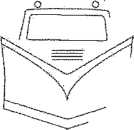 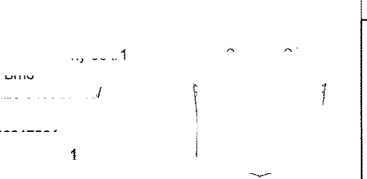 Odběratel:‘KSÚS, provoz Jihlava, středisko JihlavaKosovská1658601	JihlavaIČO: 00090450DIČ: CZ00090450Datum vystavení: 19.02.2024 Platnost do: 26.02.2024 Vystavil (a):Doprava:	Platební podmínky: převodemStrana: 1Nabídka vystavenáV objednávce uvádějte prosím vždy číslo naši nabídky. Pokud se ceny uvedené v nabídce liší, prosím kontaktujte nás.Cena celkem s DPH:227 725,63 KčRegistrace;KS v Brně, oddíl C, vložka 45342razítko, podpisStrana: 2Prodávající:Zbyněk Lazar s.r.o.Letiště Brno-Tuřany 904/1 627 00 BrnoIČO: 26917891 DIČ: CZ26917891Zastoupený:Ing. Zbyňkem Zeldem, jednatelem společnostiKupující :Krajská správa a údržba silnic Vysočiny příspěvková organizaceKosovská 1122/16586 01 JihlavaIČO: 00090450 DIČ: CZ00090450Zastoupený:Ing. Radovanem Necidem, ředitelem organizace ve věcech technických:, vedoucím MTZNázevmnožstvíCena v Kč bez DPHNáhradní díly (viz. cenová nabídka)1sad188 203,-Cena celkemCena celkem188 203,-Označení dodávkyKódPočet M.J.M.J.léna za M.J.DPH %bez DPHsDPH‘‘‘KSÚSPacov PDV2403051,000,00210,000,00.Šnek 180x3917L040000288,1500011,00 ks23 800,002123 800,0028 798,00.Šnek 180x3917 P040000289,1500011,00 ks23 800,002123 800,0028 798,00Dopravné - Toptrans1 429,001,00211 429,001 729,09‘‘‘KSÚS Bystřice PDV2403451,000,00210,000,00.Šnek 320x4692 L Bohouš1500008631,00 ks28 400,002128 400,0034 364,00.Šnek 320x4692 P Bohouš1500012021,00 ks28 400,002128 400,0034 364,00Dopravné-Toptrans1 834,001,00211 834,002 219,14SR Břit HARD 3000x200x2010,00 ks5 168,002151 680,0062 532,80‘"KSÚS Ždár PDV2403781,000,00210,000,00UP30 Břit HARD - bez špičky (21,00 sada11 760,002111 760,0014 229,60,MZK Ventil kulový d32 PLIMEX1250003351,00 ks437,0021437,00528,77Dopravné - Toptrans880,001,0021880,001 064,80*”KSÚS Velká Blteš1,000,00210,000,00.Čidlo indukční, l=55 mm1150001031,00 ks1 980,00211 980,002 395,80.ELE HART Konektor 8pol rozpoj1150012601,00 ks1 410,00211 410,001 706,10Dopravné - Toptrans116,001,0021116,00140,36‘"KSÚS Humpolec PDV2403851,000,00210,000,00,K Spojka hřídele válcového020000717,1500011,00 ks1 080,00211 080,001 306,80.Vidlice pro ISO válec GKM1100000961,00 ks253,0021253,00306,13,K Čep držáku rámu hřídele0200007662,00 ks490,0021980,001 185,80.Podložka MBS ložisková1700000611,00 ks10,002110,0012,10.Matice KM6 ložisková1700000621,00 ks46,002146,0055,66.K Pouzdro středové plovoucí0200009082,00 ks438,0021876,001 059,96,K Pouzdro plast0200009092,00 ks345,0021690,00834,90.Vidlice pro ISO válec GKM1100001022,00 ks434,0021868,001 050,28.Ložisko 2520 KU020001530;17000l8,00 ks25,0021200,00242,00.K Čep ramen(dvě maz.plochy)0200005664,00 ks1 096,00214 384,005 304,64,K Kloub kulový M161700000051,00 ks632,0021632,00764,72.K Kolo pro vysoké zatíženi1250000621,00 ks1 570,00211 570,001 899,70,K Hřídel kolečka ALEV(Alkolo,0200005771,00 ks572,0021572,00692,12Dopravné - Toptrans116,001,0021116,00140,36.ZákladVýše DPHVčetně DPHNulová sazba DPH0,000,000,00Snížená sazba DPH *12,000,000,000,00Základní sazba DPH21,00188 203,0039 522,63227 725,63Celkem188 203,0039 522,63227 725,63